Train Depot Being Appraised By Terry Date  Swampscott Patch, 16 January 2013The Mass Dept of Transportation is appraising the MBTA-owned Swampscott train depot this week.Town Administrator Tom Younger said last week that once the town learns the value the state has attached to the property then local officials will talk about what's next.Younger, Assistant Town Administrator Dave Castellerin and Town Planner Pete Kane will talk about the building's valuation and whether it is in the town's price range."On whether it is a solid number or not," he said.Members of the Historical Commission and other Swampscott residents would like to see the historic property preserved and possibly developed.The Railroad Avenue station is on the MBTA Commuter Rail's Newburyport/Rockport Line.The station is more than 130 years old and is listed on the National Register of Historic Places.The exterior has been renovated but not the interior.The depot will get some national exposure next summer, though not as the Swampscott station.It will appear in the Adam Sandler movie Grown Ups 2 as the train station in the movie town of Stanton, Conn.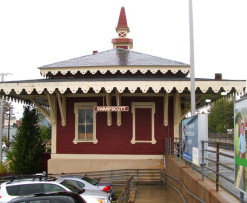 